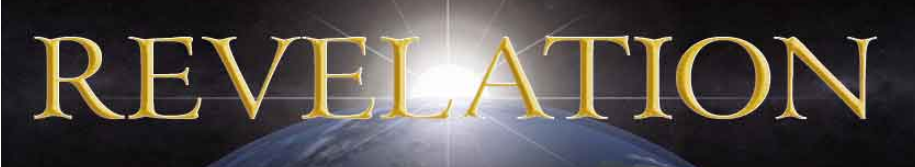 ________________________________________________________________________________________________________________________________________________________________________________________________________________________________________________It appears that God pours out His wrath for 2 reasons.To attempt to save these people in the Tribulation Period that have hearts of stone.To fulfill His promise of wrath.(Luke 21:20-24)Rev 81 When the Lamb broke the seventh seal, there was silence in heaven for about half an hour. ____________________________________________________________________________________________________________________________________________________________________________________2 And I saw the seven angels who stand before God, and seven trumpets were given to them.3 Another angel came and stood at the altar, holding a golden censer; and much incense was given to him, so that he might add it to the prayers of all the saints on the golden altar which was before the throne. 4 And the smoke of the incense, with the prayers of the saints, went up before God out of the angel's hand. 5 Then the angel took the censer and filled it with the fire of the altar, and threw it to the earth; and there followed peals of thunder and sounds and flashes of lightning and an earthquake.Let’s look at incense.Incense is never instructed for use by the church.Incense is mentioned 120 times in the Old TestamentIncense is mentioned 8 times in the New Testament3 times in Luke chapter 1 – describing the time that Zacharias had his turn to serve in the Temple and how he was burning incense at the time of the incense offering.1 time in Hebrews when Jesus was being compared to the Temple High Priest3 Times in the book of Revelation.Incense was specified for the JewsIt is a symbol of the prayers of the people It was offered by the priestIncense had to be made to God’s specification (Ex 30:34-38)Ex 30:6-96 "You shall put this altar in front of the veil that is near the ark of the testimony, in front of the mercy seat that is over the ark of the testimony, where I will meet with you. 7 "Aaron shall burn fragrant incense on it; he shall burn it every morning when he trims the lamps. 8 "When Aaron trims the lamps at twilight, he shall burn incense. There shall be perpetual incense before the Lord throughout your generations.  NASU________________________________________________________________________________________________________________________5 Then the angel took the censer and filled it with the fire of the altar, and threw it to the earth; and there followed peals of thunder and sounds and flashes of lightning and an earthquake. 6 And the seven angels who had the seven trumpets prepared themselves to sound them. 7 The first sounded, and there came hail and fire, mixed with blood, and they were thrown to the earth; and a third of the earth was burned up, and a third of the trees were burned up, and all the green grass was burned up. What happens with the 1st Trumpet?1/3 of the earth is burned up1/3 of the trees are burned upAll of the green grass is burned upSo, this First Trumpet affects the earth.8 The second angel sounded, and something like a great mountain burning with fire was thrown into the sea; and a third of the sea became blood, 9 and a third of the creatures which were in the sea and had life, died; and a third of the ships were destroyed. 2nd Trumpet 1/3 of the sea creatures1/3 of the sea becomes blood 1/3 of the ships are destroyed.
The Second Trumpet affects the sea or the salt water.10 The third angel sounded, and a great star fell from heaven, burning like a torch, and it fell on a third of the rivers and on the springs of waters. 11 The name of the star is called Wormwood; and a third of the waters became wormwood, and many men died from the waters, because they were made bitter. 3rd Trumpet1/3 of the rivers1/3 of the fresh water springsThis 3rd Trumpet affects the fresh water12 The fourth angel sounded, and a third of the sun and a third of the moon and a third of the stars were struck, so that a third of them would be darkened and the day would not shine for a third of it, and the night in the same way. (Joel 2:30-31, Joel 2:32)Notice that the 1st 4 Trumpets seem to affect mankind indirectly.Each of the 1st 4 Trumpets are natural events that occur on the planet and the heavens and the results of those events affect mankind. 1st Trumpet affected the earth (1/3 earth, 1/3 trees all green grass burned)2nd Trumpet affected the sea (1/3 sea creatures died, 1/3 sea turned to blood, 1/3 ships destroyed)3rd Trumpet affected the fresh water (1/3 of rivers and springs of fresh water became poisonous)4th Trumpet sun, moon and stars (1/3 of the sun, stars and moon did not shine)The next 2 trumpets will be supernatural events.   These two Trumpets are directed specifically at mankind.13 Then I looked, and I heard an eagle flying in midheaven, saying with a loud voice, "Woe, woe, woe to those who dwell on the earth, because of the remaining blasts of the trumpet of the three angels who are about to sound!"A Woe is defined as a state of deep sorrow and grief.  The First Woe is the Fifth TrumpetThe Second Woe is the Sixth TrumpetThe Third Woe is the Seventh Trumpet.________________________________________________________________________________________________________________________________________________________________________________________________________________________________________________Revelation Chapter 91 Then the fifth angel sounded, and I saw a star from heaven which had fallen to the earth; and the key of the bottomless pit was given to him. 2 He opened the bottomless pit, and smoke went up out of the pit, like the smoke of a great furnace; and the sun and the air were darkened by the smoke of the pit. ____________________________________________________________________________________________________________________________________________________________________________________(Luke 8:30-31, 2 Peter 2:4-5, Jude 6)3 Then out of the smoke came locusts upon the earth, and power was given them, as the scorpions of the earth have power. 4 They were told not to hurt the grass of the earth, nor any green thing, nor any tree, but only the men who do not have the seal of God on their foreheads. 5 And they were not permitted to kill anyone, but to torment for five months; and their torment was like the torment of a scorpion when it stings a man. 6 And in those days men will seek death and will not find it; they will long to die, and death flees from them. ____________________________________________________________________________________________________________________________________________________________________________________7 The appearance of the locusts was like horses prepared for battle; and on their heads appeared to be crowns like gold, and their faces were like the faces of men. 8 They had hair like the hair of women, and their teeth were like the teeth of lions. 9 They had breastplates like breastplates of iron; and the sound of their wings was like the sound of chariots, of many horses rushing to battle. 10 They have tails like scorpions, and stings; and in their tails is their power to hurt men for five months. 11 They have as king over them, the angel of the abyss; his name in Hebrew is Abaddon, and in the Greek he has the name Apollyon. (Prov 30:27)What is the picture and purpose of the 5th Trumpet?  Picture – hell.  People are in pain and want to die but cannot.Purpose – give those that have hard hearts an opportunity to experience what hell is like and repent before it is too late.2) What character is God demonstrating in the 5th Trumpet?Mercy.  God is showing mercy in several ways.He has waited to judge until the very last momentWhen He does judge, it is quick and swift (5 months)He is merciful in judging in such a way that these people can experience what eternity in hell would be like but still have enough time to turn to the Lord and be saved.12 The first woe is past; behold, two woes are still coming after these things. 13 Then the sixth angel sounded, and I heard a voice from the four horns of the golden altar which is before God, 14 one saying to the sixth angel who had the trumpet, "Release the four angels who are bound at the great river Euphrates."________________________________________________________________________________________________________________________15 And the four angels, who had been prepared for the hour and day and month and year, were released, so that they would kill a third of mankind. 16 The number of the armies of the horsemen was two hundred million; I heard the number of them. 17 And this is how I saw in the vision the horses and those who sat on them: the riders had breastplates the color of fire and of hyacinth and of brimstone; and the heads of the horses are like the heads of lions; and out of their mouths proceed fire and smoke and brimstone. 18 A third of mankind was killed by these three plagues, by the fire and the smoke and the brimstone which proceeded out of their mouths. 19 For the power of the horses is in their mouths and in their tails; for their tails are like serpents and have heads, and with them they do harm. ____________________________________________________________________________________________________________________________________________________________________________________20 The rest of mankind, who were not killed by these plagues, did not repent of the works of their hands, so as not to worship demons, and the idols of gold and of silver and of brass and of stone and of wood, which can neither see nor hear nor walk; 21 and they did not repent of their murders nor of their sorceries nor of their immorality nor of their thefts. NASUWhy does the 5th Trumpet occur before the 6th Trumpet?5th Trumpet – locusts, people are stung but cannot die for 5 months6th Trumpet – demon army, 1/3 of mankind is killed.The 6th Trumpet occurs after the 5th Trumpet so that anyone who would be saved, can be saved.  God is giving those that would be saved enough time to repent and be saved before He allows the 6th Trumpet to be sounded knowing that 1/3 of mankind will be killed. ____________________________________________________________________________________________________________________________________________________________________________________(2Thess 2:10)Previously, we saw when Jesus opened the 7th seal the 7 trumpets were producedSo far, we have sounded 6 of the Trumpets.What will be contained in the 7th Trumpet?  -  The 7 Bowls of Wrath.________________________________________________________________________________________________________________________________________________________________________________________________________________________________________________(Rev 10:7)What is the mystery that God preached to the prophets?When will God reign on the earth?(Rev 11:15, Rev 15:1)____________________________________________________________________________________________________________________________________________________________________________________________________________________________________________________________________________________________________________________________________________________________________________________________________________________________________________________________________________________________________________________________________________________________________________________________________________________________________________________________________________________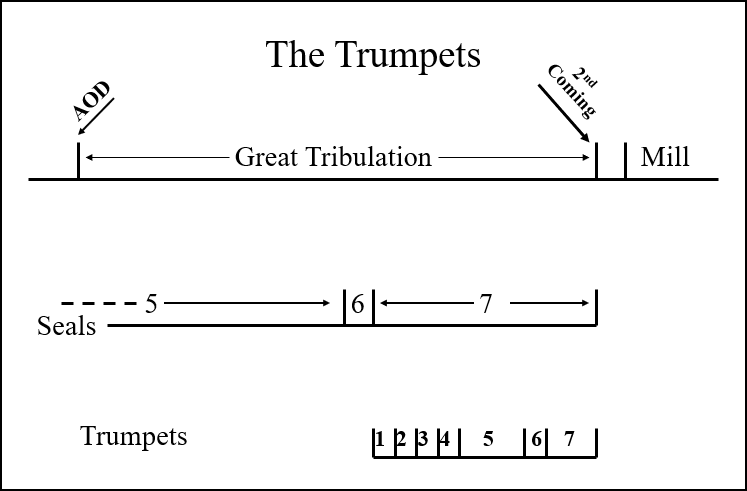 